SUPPLEMENTARY APPENDIXMortality risk in irritable bowel syndrome: results from a nationwide, prospective cohort studyKyle Staller et al.Table of Contents Page 4		Table S1 Disease definitions using ICD and SNOMED codesPage 5	Table S2 Definitions of baseline comorbidities within 5 years before start of follow-upIBS patients without colorectal biopsyPage 6	Figure S1 Flow chart of identified patients with IBS but no colorectal biopsy vs. matched comparatorsPage 7	Table S3 IBS but no colorectal biopsy vs. matched comparators. Baseline characteristics of study cohortPage 9	Table S4 IBS but no colorectal biopsy vs. matched comparators. Risk of all-cause and cause specific mortality in patients with IBS and matched general population comparatorsPage 10	Figure S2 Kaplan-Meier survival curves of time to all-cause mortality (follow-up until Dec 31, 2017) in patients with IBS but no colorectal biopsy and matched comparatorsPage 12	Table S5 IBS but no colorectal biopsy. Risk of all-cause mortality overall and by subgroups in patients with IBS and matched general population comparators IBS patients with normal colorectal mucosa and reference individuals with normal colorectalmucosa (i.e. all study participants had undergone biopsy with normal mucosa)Page 13	Figure S3 Individuals with normal colorectal mucosa: Impact of IBS on mortality. Flow chart of identified patients and their comparatorsPage 14	Table S6 Individuals with normal colorectal mucosa: Impact of IBS on mortality. Baseline characteristics of study cohortPage 16	Figure S4 IBS but no colorectal biopsy vs. matched comparators. Risk of all-cause and cause specific mortality in patients with IBS and matched general population comparatorsPage 17	Table S7 Individuals with normal colorectal mucosa: Impact of IBS on mortality. Risk of all-cause mortality overall and by subgroups.IBS patients compared to siblingsPage 18	Figure S5 Flow chart of identified IBS patients and their siblingsPage 19	Table S8 IBS and siblings. Baseline characteristics of study cohortPage 20	Figure S6 Kaplan-Meier survival curves of time to all-cause mortality (follow-up until Dec 31, 2017) in patients with IBS and their siblings (comparators)Page 22	Table S9 Sibling analyses. Risk of all-cause mortality overall and by subgroups in patients with IBS and siblings (comparators)IBS patients by subtypePage 24	Figure S7 Flow chart of identified patients with IBS subtype (IBS-D and IBS non-D) and their matched comparators	Page 25	Table S10 IBS subtype (IBS-D and IBS non-D). Baseline characteristics of study cohortPage 27	Figure S8 Kaplan-Meier survival curves of time to all-cause mortality (follow-up until Dec 31, 2017) in patients with IBS and diarrhea (left panel) and IBS without diarrhea (right panel)Page 28	Table S11 Risk of all-cause mortality overall and by subgroups in patients with IBS with diarrhea (IBS-D) and matched general population comparatorsPage 29	Table S12 Risk of all-cause mortality overall and by subgroups in patients with IBS without diarrhea (IBS non-D) and matched general population comparatorIBS patients by histopathology (inflammation vs. none) compared to all reference individualsPage 30	Figure S9 IBS and underlying histopathology (normal mucosa vs. inflammation). Flow chart of identified patients and their matched comparatorsPage 31	Table S13 IBS and underlying histopathology (normal mucosa vs. inflammation). Baseline characteristics of study cohortPage 33	Figure S10 IBS and underlying histopathology (normal mucosa vs. inflammation). Kaplan-Meier survival curves of time to all-cause mortality (follow-up until Dec 31, 2017) in patients with IBS and normal mucosa (left panel) and IBS with inflammation in mucosa (right panel)Page 34	Table S14 Risk of all-cause mortality overall and by subgroups in patients with IBS and normal mucosa and matched general population comparatorPage 35	Table S15 Risk of all-cause mortality overall and by subgroups in patients with IBS and inflammation in mucosa and matched general population comparatorTable S1 Disease definitions using ICD and SNOMED codesTable S2 Definitions of baseline comorbidities within 5 years before start of follow-up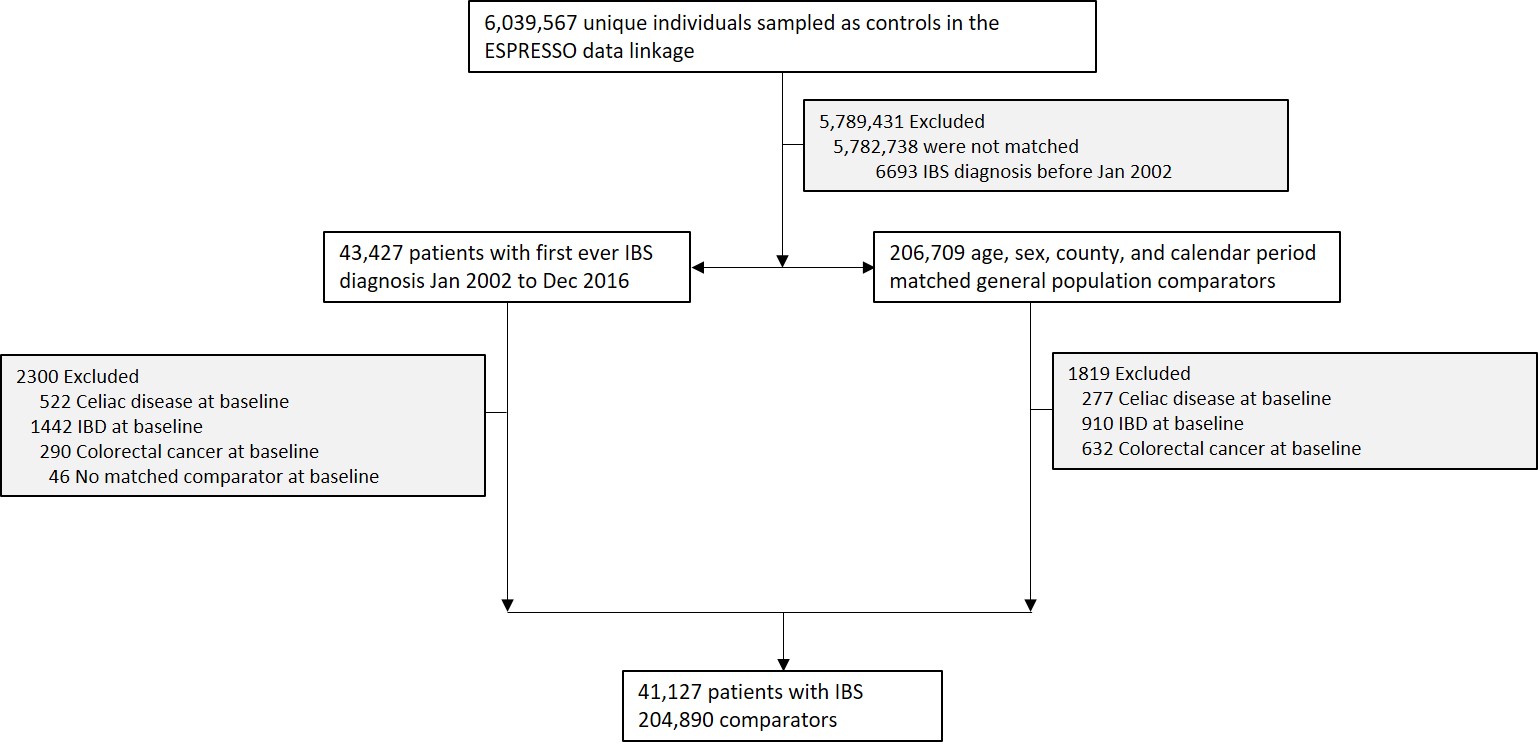 Figure S1 Flow chart of identified patients with IBS but no colorectal biopsy vs. matched comparatorsIBS, irritable bowel syndrome; IBD, inflammatory bowel diseaseTable S3 IBS but no colorectal biopsy vs. matched comparators. Baseline characteristics of study cohortSD, standard deviation; IQR, interquartile rangeTable S4 IBS but no colorectal biopsy vs. matched comparators. Risk of all-cause and cause specific mortality in patients with IBS and matched general population comparatorsConditioned: Conditioned on age, sex, county, and calendar period;Adjusted I: Conditioned and further adjusted for level of education;Adjusted II: Adjusted I and further adjusted for baseline medical comorbidities (cancer, diabetes, CVD, and neurologic disease)IBS, irritable bowel syndrome; CVD, cardiovascular disease; SD, standard deviation; IQR, interquartile range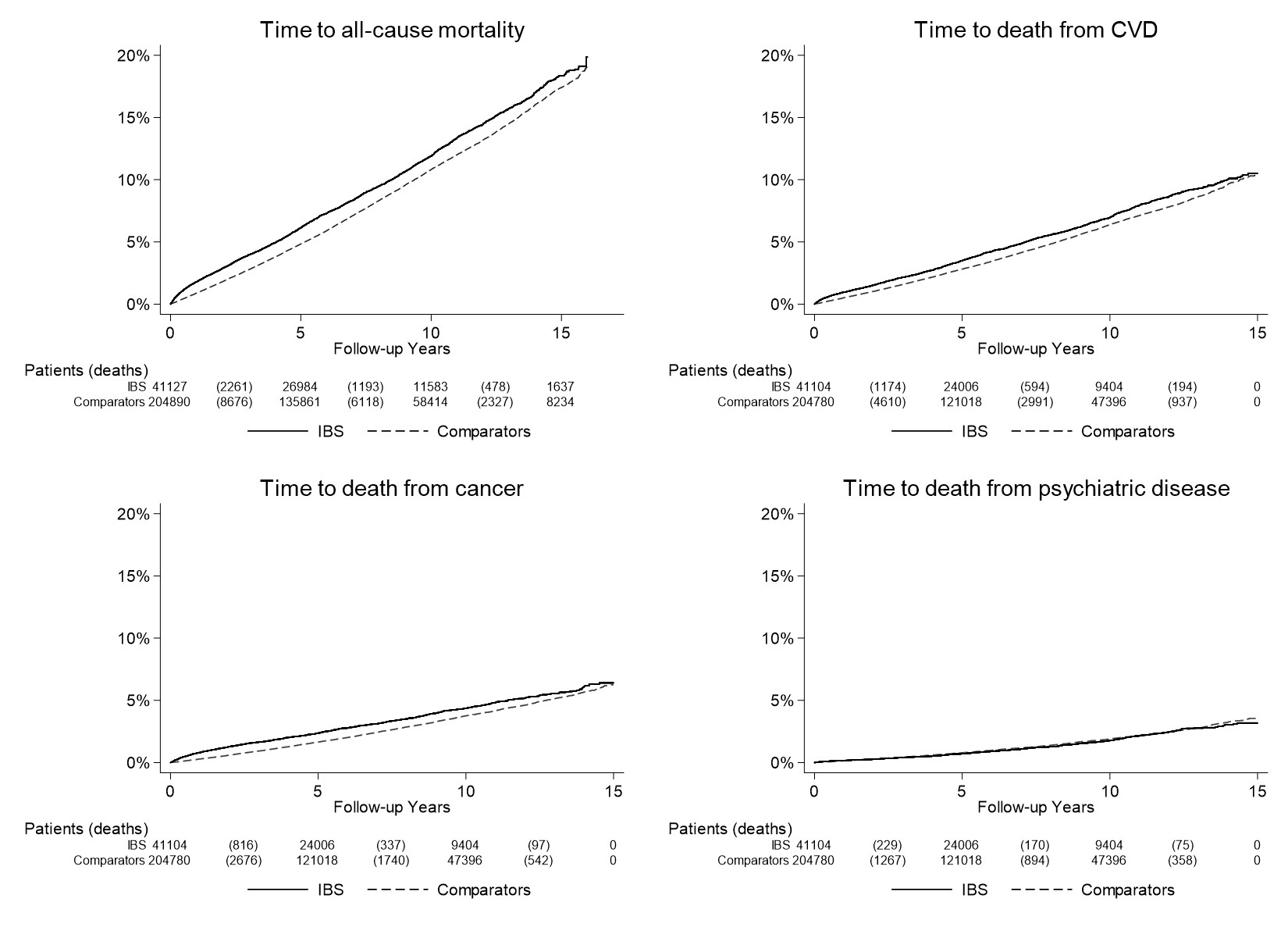 Figure S2 Kaplan-Meier survival curves of time to all-cause mortality (follow-up until Dec 31, 2017) and cause-specific mortality (follow-up until Dec 31, 2016) in patients with IBS but no colorectal biopsy and matched comparatorsIBS, irritable bowel syndrome; CVD, cardiovascular diseaseTable S5 IBS but no colorectal biopsy. Risk of all-cause mortality overall and by subgroups in patients with IBS and matched general population comparators*Conditioned on matching set**Conditioned on matching set and adjusted for education and baseline medical comorbidities (cancer, diabetes, CVD, and neurologic disease)IBS, irritable bowel syndrome; CVD, cardiovascular disease; MI, myocardial infarction; SD, standard deviation; IQR, interquartile range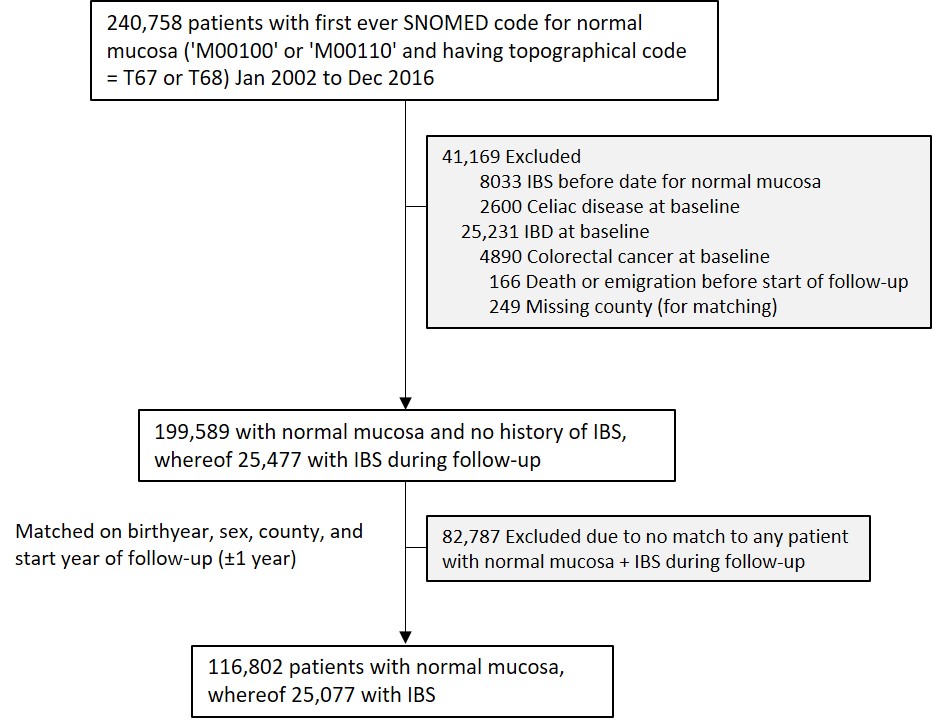 Figure S3 Individuals with normal colorectal mucosa: Impact of IBS on mortality. Flow chart of identified patients and their comparatorsIBS, irritable bowel syndrome; IBD, inflammatory bowel disease; SNOMED, Systematized Nomenclature of MedicineTable S6 Individuals with normal colorectal mucosa: Impact of IBS on mortality. Baseline characteristics of study cohortSD, standard deviation; IQR, interquartile range. *Or time between biopsy and first IBS diagnosis (biopsy could occur before or after IBS diagnosis). 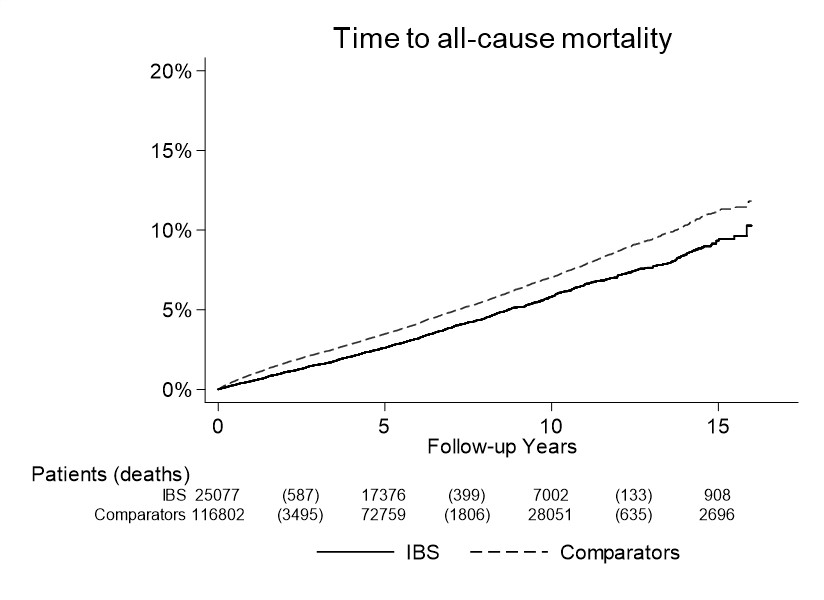 Figure S4 Kaplan-Meier survival curves of time to all-cause mortality (follow-up until Dec 31, 2017) in patients with 
normal mucosa. Impact of IBS on mortality.IBS, irritable bowel syndromeTable S7 Individuals with normal colorectal mucosa: Impact of IBS on mortality. Risk of all-cause mortality overall and by subgroups.*Conditioned on matching set**Conditioned on matching set and adjusted for education and baseline medical comorbidities (cancer, diabetes, CVD, and neurologic disease)IBS, irritable bowel syndrome; CVD, cardiovascular disease; MI, myocardial infarction; SD, standard deviation; IQR, interquartile range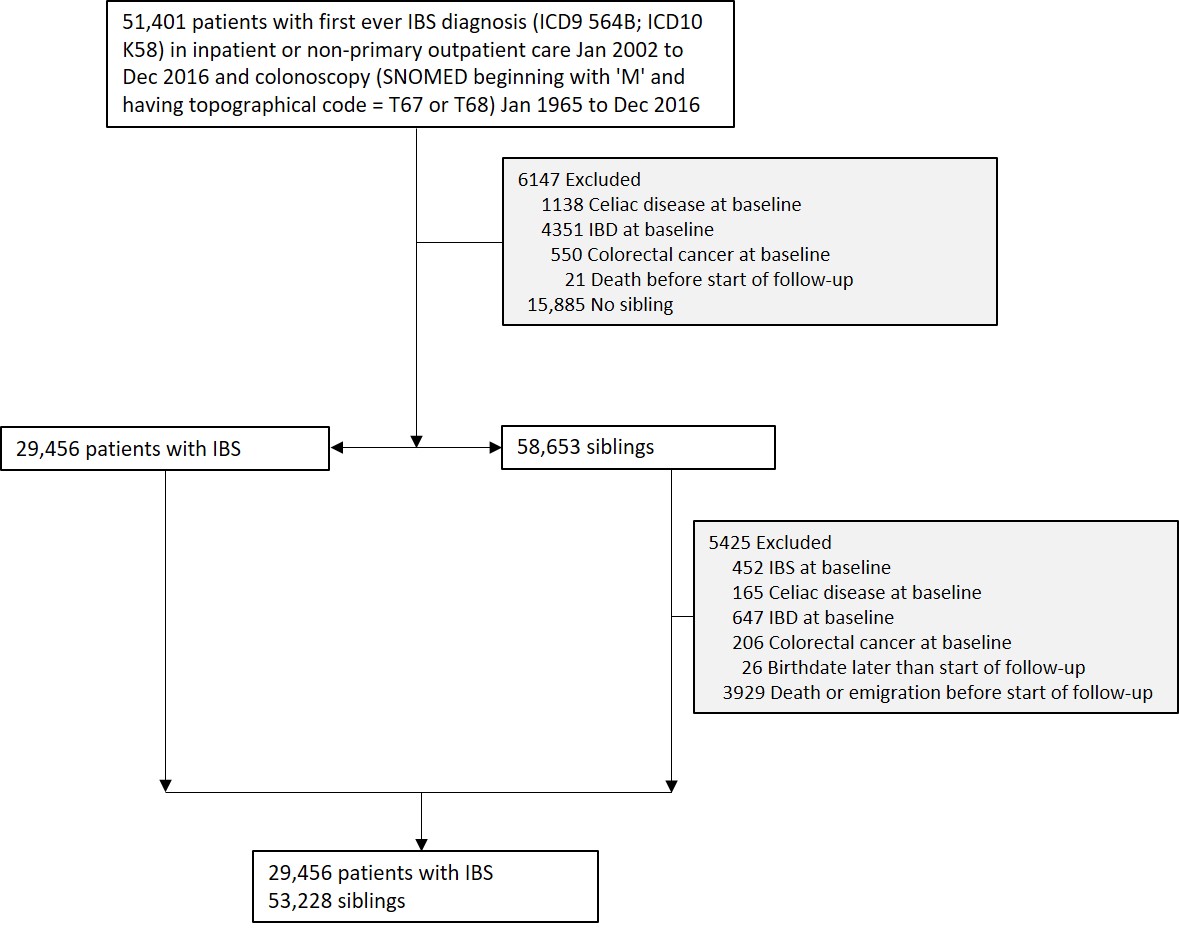 Figure S5 Flow chart of identified IBS patients and their siblingsIBS, irritable bowel syndrome; IBD, inflammatory bowel disease; SNOMED, Systematized Nomenclature of MedicineTable S8 IBS and siblings. Baseline characteristics of study cohortSD, standard deviation; IQR, interquartile range. *Or time between biopsy and first IBS diagnosis (biopsy could occur before or after IBS diagnosis).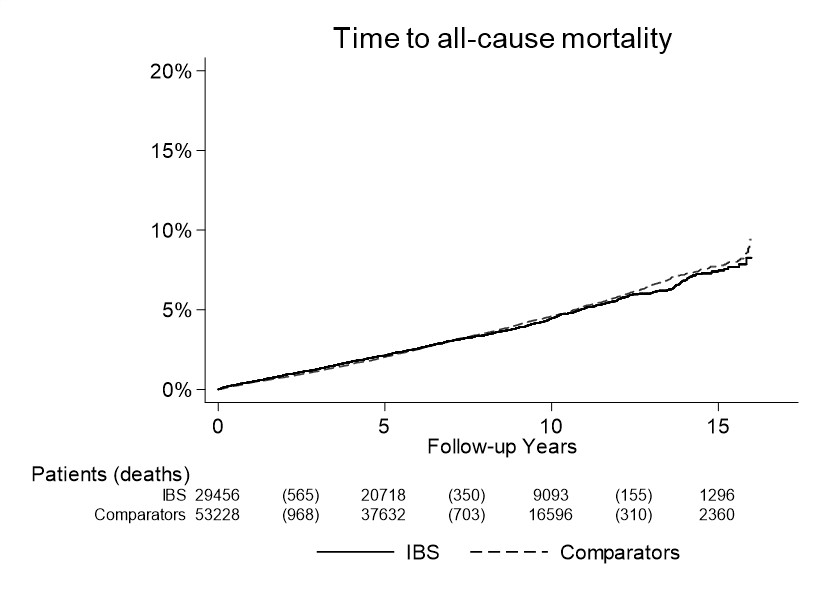 Figure S6 Kaplan-Meier survival curves of time to all-cause mortality (follow-up until Dec 31, 2017) in patients with IBS and their siblings (comparators)IBS, irritable bowel syndromeTable S9 Sibling analyses. Risk of all-cause mortality overall and by subgroups in patients with IBS and siblings (comparators)*Conditioned on matching set**Conditioned on matching set and adjusted for education and baseline medical comorbidities (cancer, diabetes, CVD, and neurologic disease)IBS, irritable bowel syndrome; CVD, cardiovascular disease; MI, myocardial infarction; SD, standard deviation; IQR, interquartile range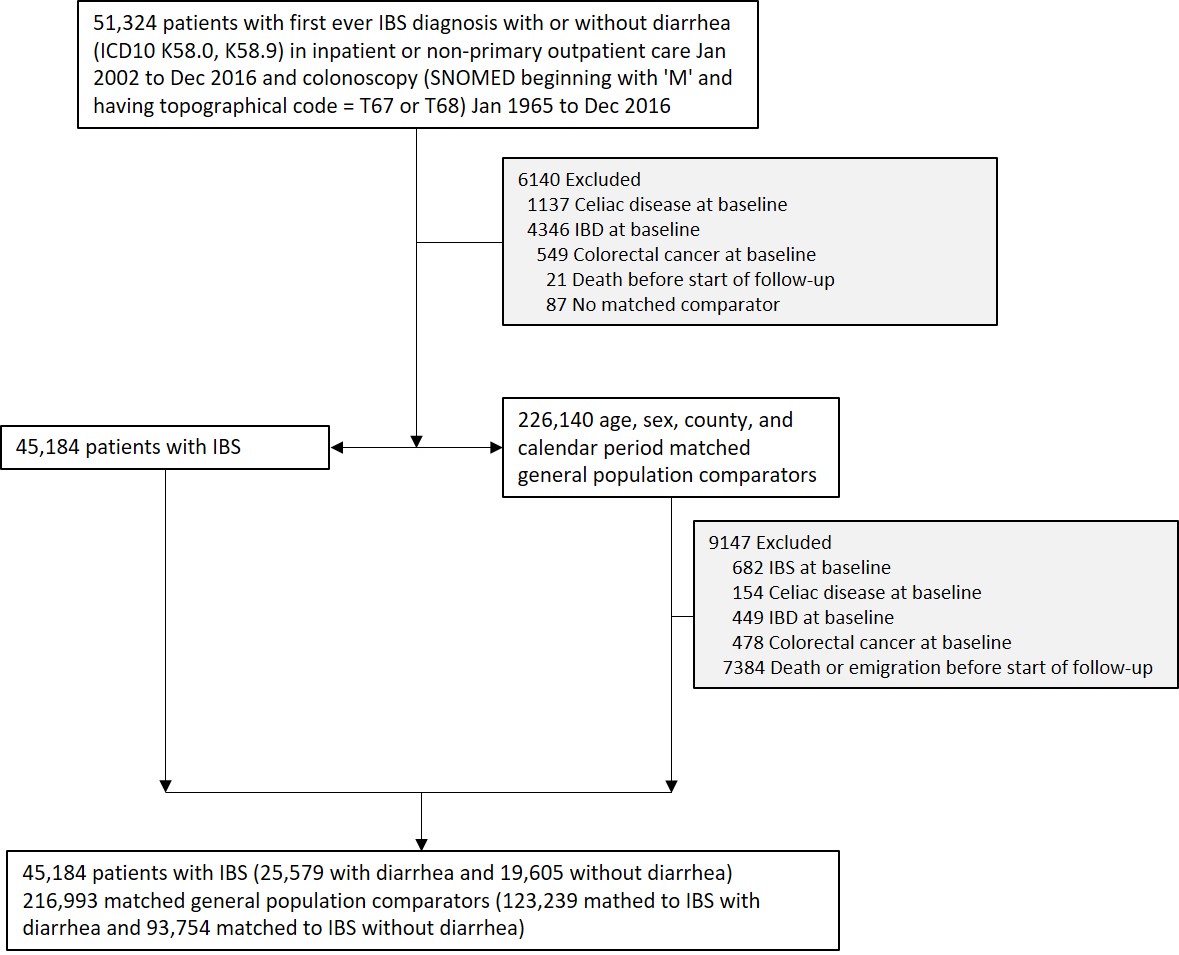 Figure S7 Flow chart of identified patients with IBS subtype (IBS-D and IBS non-D) and their matched comparatorsIBS, irritable bowel syndrome; IBD, inflammatory bowel disease; SNOMED, Systematized Nomenclature of MedicineTable S10 IBS subtype (IBS-D and IBS non-D). Baseline characteristics of study cohortSD, standard deviation; IQR, interquartile range. *Or time between biopsy and first IBS diagnosis (biopsy could occur before or after IBS diagnosis).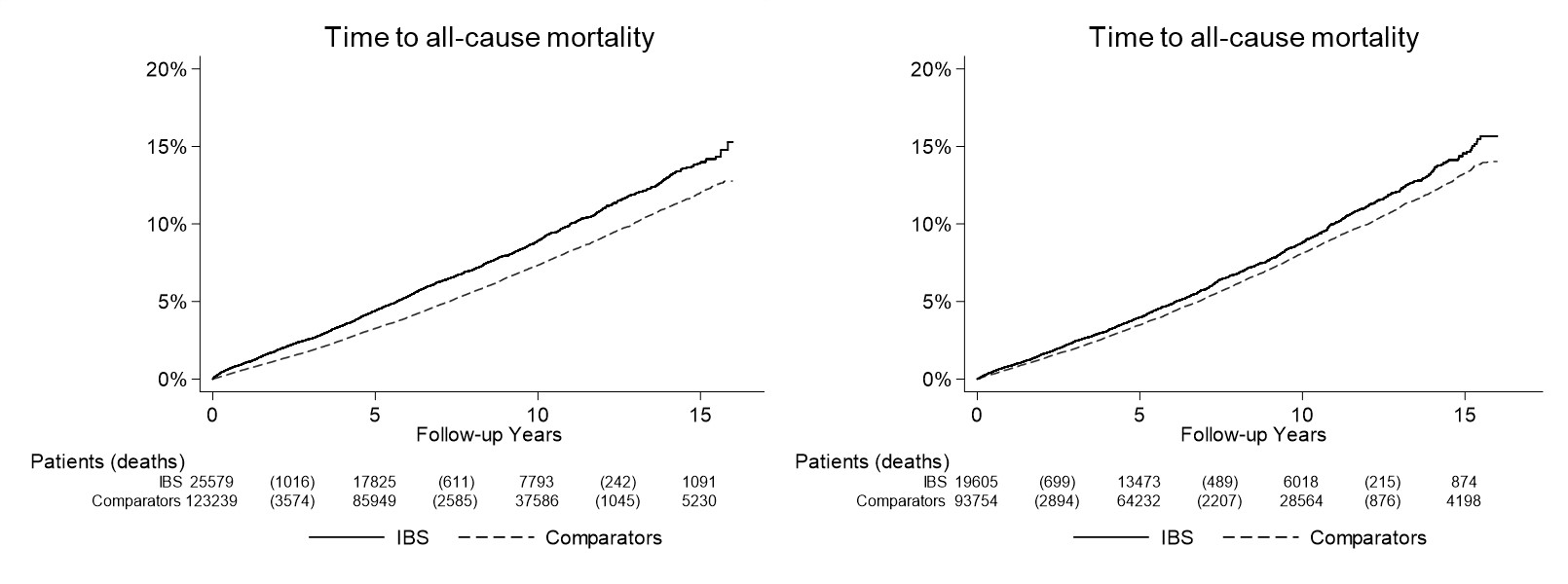 Figure S8 Kaplan-Meier survival curves of time to all-cause mortality (follow-up until Dec 31, 2017) in patients 
with IBS and diarrhea (left panel) and IBS without diarrhea (right panel)IBS, irritable bowel syndrome; CVD, cardiovascular diseaseTable S11 Risk of all-cause mortality overall and by subgroups in patients with IBS with diarrhea (IBS-D) and matched general population comparators*Conditioned on matching set**Conditioned on matching set and adjusted for education and baseline medical comorbidities (cancer, diabetes, CVD, and neurologic disease)IBS, irritable bowel syndrome; CVD, cardiovascular disease; MI, myocardial infarction; SD, standard deviation; IQR, interquartile rangeTable S12 Risk of all-cause mortality overall and by subgroups in patients with IBS without diarrhea (IBS non-D) and matched general population comparators*Conditioned on matching set**Conditioned on matching set and adjusted for education and baseline medical comorbidities (cancer, diabetes, CVD, and neurologic disease)IBS, irritable bowel syndrome; CVD, cardiovascular disease; MI, myocardial infarction; SD, standard deviation; IQR, interquartile range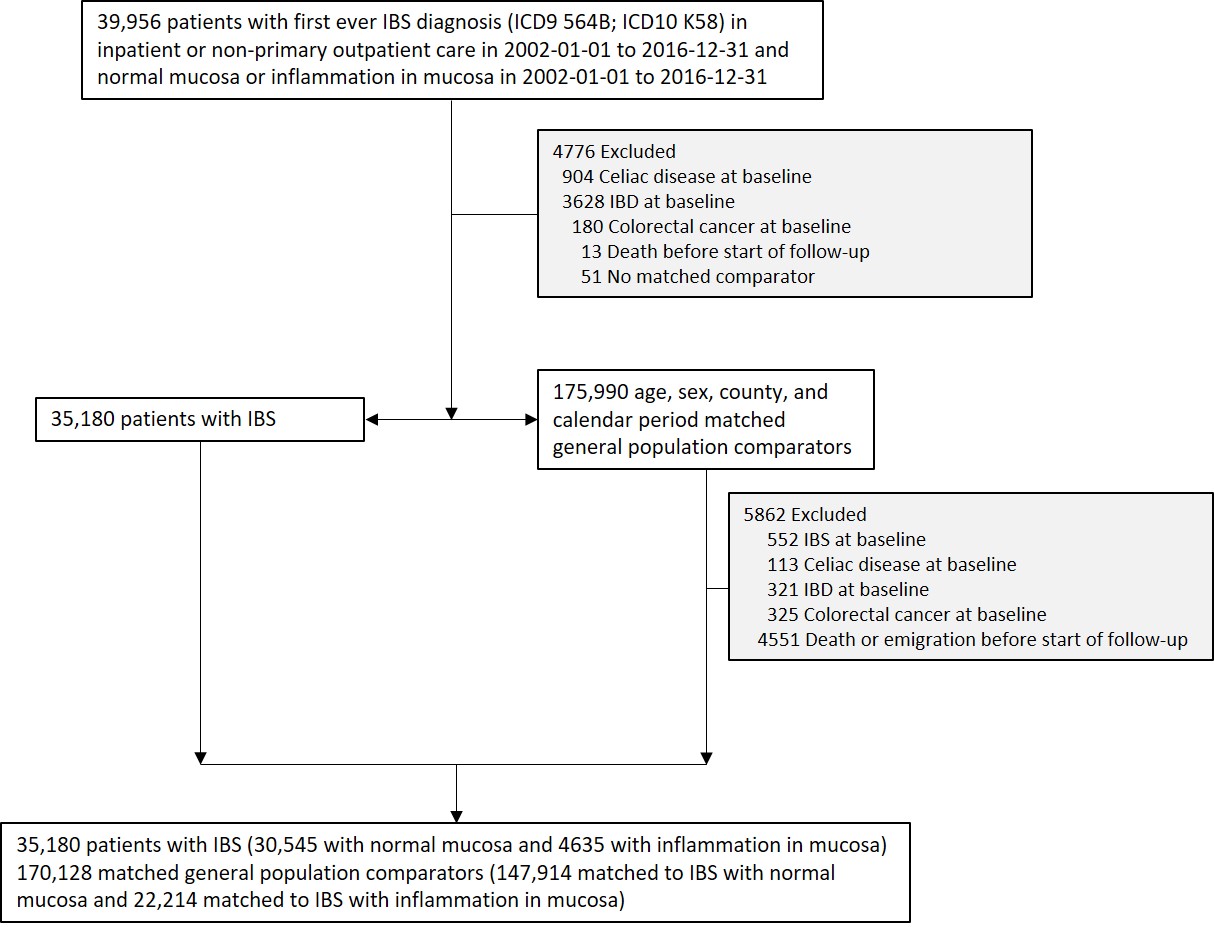 Figure S9 IBS and underlying histopathology (normal mucosa vs. inflammation). Flow chart of identified patients and their matched comparatorsIBS, irritable bowel syndrome; IBD, inflammatory bowel diseaseTable S13 IBS and underlying histopathology (normal mucosa vs. inflammation). Baseline characteristics of study cohortSD, standard deviation; IQR, interquartile range. *Or time between biopsy and first IBS diagnosis (biopsy could occur before or after IBS diagnosis).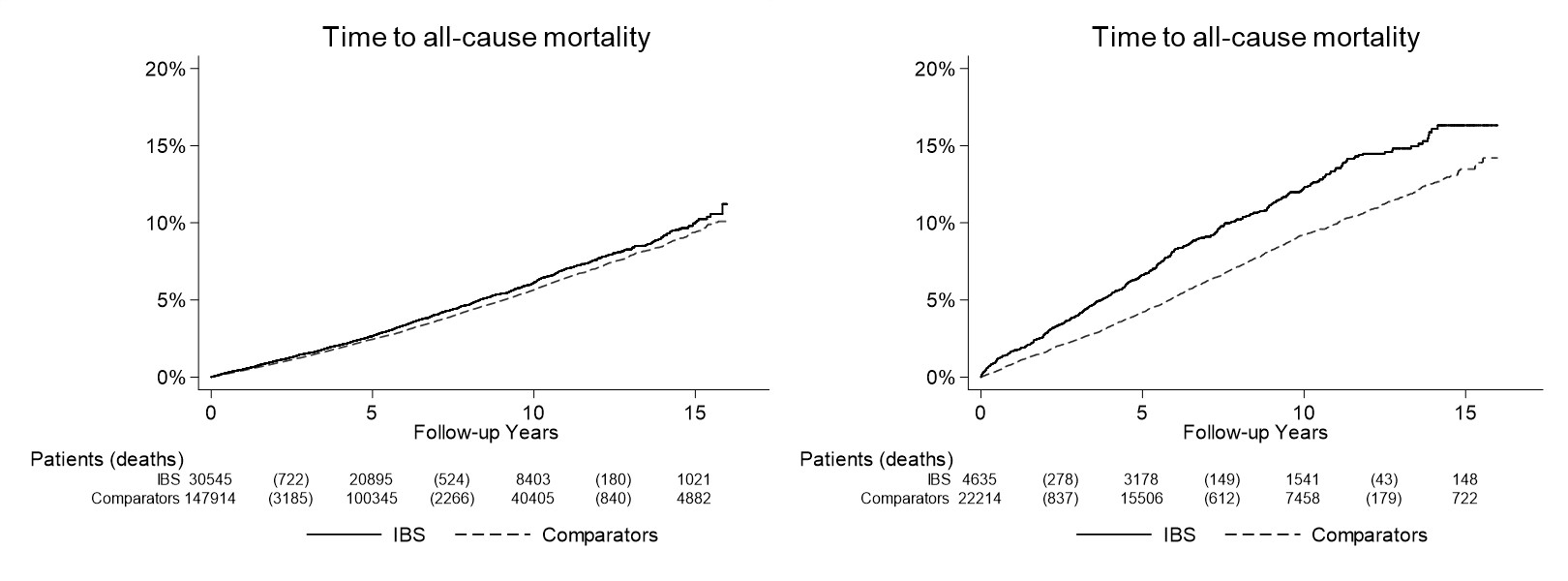 Figure S10 IBS and underlying histopathology (normal mucosa vs. inflammation). Kaplan-Meier survival curves of time to all-cause mortality (follow-up until Dec 31, 2017) in patients with IBS and normal mucosa (left panel) and IBS with inflammation in mucosa (right panel)IBS, irritable bowel syndrome; CVD, cardiovascular diseaseTable S14 Risk of all-cause mortality overall and by subgroups in patients with IBS and normal mucosa and matched general population comparators*Conditioned on matching set**Conditioned on matching set and adjusted for education and baseline medical comorbidities (cancer, diabetes, CVD, and neurologic disease)IBS, irritable bowel syndrome; CVD, cardiovascular disease; MI, myocardial infarction; SD, standard deviation; IQR, interquartile rangeTable S15 Risk of all-cause mortality overall and by subgroups in patients with IBS and inflammation in mucosa and matched general population comparators*Conditioned on matching set and adjusted**Conditioned on matching set and adjusted for education and baseline medical comorbidities (cancer, diabetes, CVD, and neurologic disease)IBS, irritable bowel syndrome; CVD, cardiovascular disease; MI, myocardial infarction; SD, standard deviation; IQR, interquartile rangeICD-codesICD-codesICD-codesICD-codesSNOMED codesICD-10ICD-9ICD-8ICD-7SNOMED codesDiagnosesIrritable Bowel Syndrome (IBS)K58564BM + topographic code T67 or T68   IBS with diarrhea-predominance (IBS-D)K58.0   IBS without diarrhea (IBS non-D)K58.9   IBS with inflammation in mucosa*K58564BM43000, M44000, M45020, M41000, M41700, M42000, M42100, M40000, M40460Normal mucosaM00100, M00110 Celiac diseaseK900579A269,00286Inflammatory bowel diseaseK50-K51555-556563572Colorectal cancerC18-C21153-154153-154153-154GiardiasisA07.1Exocrine pancreatic insufficiencyK86.8PorphyriaE80Sucrase-isolmaltase deficiencyE74.3Small intestinal bacterial overgrowthA04.9Eosinophilic gastroenteritisK52.8Pelvic floor dysfunctionN81Microscopic colitisM40600, M47170 + topographic code T67 or T68 M43000 (chronic inflammation), M44000 (granulomatous inflammation), M45020 (inflammation with granulation), M41000 (acute inflammation), M41700 (inflammation with necrosis), M42000 (subacute inflammation), M42100 (acute and chronic inflammation), M40000 (unspecified inflammation), M40460 (unspecified inflammation with pus)ComorbidityICD-10 codesCardiovascular disease (CVD)I00-I99Myocardial infarctionI21-I22CancerC00-D48DiabetesE10-E14Neurologic diseaseG10-G99CharacteristicIrritable bowel syndrome(n=41,127)Matched comparators(n=204,890)IBS - Main analysis(n=45,254)Comparators - Main analysis(n=217,316)Female, no. (%)30 805 (74.9%)151 821 (74.1%)32 029 (70.8%)153 817 (70.8%)Male, no (%)10 322 (25.1%)53 069 (25.9%)13 225 (29.2%)63 499 (29.2%)Age   Mean (SD)49.3 (19.3)48.6 (19.0)46.0 (18.3)45.3 (17.9)   Median (IQR)49.5 (33.1-64.5)48.8 (32.6-63.5)44.9 (30.3-60.5)44.2 (29.9-59.5)   Range, min-max1.1-100.80.8-101.30.2-99.80.0-99.9Categories, no. (%)   <18y1335 (3.2%)6849 (3.3%)1062 (2.3%)5386 (2.5%)   18y - <30y7105 (17.3%)36 441 (17.8%)10 012 (22.1%)49 349 (22.7%)   30y - <40y6118 (14.9%)31 103 (15.2%)7754 (17.1%)38 032 (17.5%)   40y - <50y6354 (15.4%)32 091 (15.7%)7614 (16.8%)37 157 (17.1%)   50y - <60y6789 (16.5%)34 408 (16.8%)7173 (15.9%)34 877 (16.0%)   60y - <70y6722 (16.3%)33 495 (16.3%)6495 (14.4%)30 692 (14.1%)   ≥70y6704 (16.3%)30 503 (14.9%)5144 (11.4%)21 823 (10.0%)Country of birth, no (%)   Nordic country36 976 (89.9%)182 946 (89.3%)40 805 (90.2%)187 422 (86.2%)   Other4151 (10.1%)21 940 (10.7%)4449 (9.8%)29 889 (13.8%)   Missing0 (0.0%)4 (0.0%)0 (0.0%)5 (0.0%)Level of education, no (%)   ≤9 years8577 (20.9%)45 085 (22.0%)8743 (19.3%)43 291 (19.9%)   10-12 years18 293 (44.5%)88 201 (43.0%)21 067 (46.6%)95 852 (44.1%)   >12 years13 555 (33.0%)67 374 (32.9%)14 934 (33.0%)73 791 (34.0%)   Missing702 (1.7%)4230 (2.1%)510 (1.1%)4382 (2.0%)Start year of follow-up   2002-20058343 (20.3%)42 378 (20.7%)9708 (21.5%)47 036 (21.6%)   2006-201014 061 (34.2%)70 062 (34.2%)15 963 (35.3%)76 779 (35.3%)   2011-201618 723 (45.5%)92 450 (45.1%)19 583 (43.3%)93 501 (43.0%)Disease history within 5 years before start of follow-up,no. (%)   Cardiovascular disease (CVD)6683 (16.2%)19 173 (9.4%)6826 (15.1%)16 453 (7.6%)   Myocardial infarction (MI)512 (1.2%)1658 (0.8%)387 (0.9%)1216 (0.6%)   Cardiovascular disease in inpatient care3013 (7.3%)9607 (4.7%)2769 (6.1%)7605 (3.5%)   Cancer6993 (17.0%)20 974 (10.2%)8121 (17.9%)19 090 (8.8%)   Diabetes984 (2.4%)3668 (1.8%)1132 (2.5%)3357 (1.5%)   Neurologic disease4157 (10.1%)10 842 (5.3%)4711 (10.4%)10 679 (4.9%)All-cause mortalityAll-cause mortalityCVDCVDCancerCancerPsychiatric diseasePsychiatric diseaseIBSComparatorsIBSComparatorsIBSComparatorsIBSComparatorsN41 127204 89041 104204 78041 104204 78041 104204 780Deaths, no (%)3943 (9.6%)17196 (8.4%)1962 (4.8%)8538 (4.2%)1250 (3.0%)4958 (2.4%)474 (1.2%)2519 (1.2%)Follow-up years   Mean (SD)7.4 (4.2)7.4 (4.1)6.5 (4.1)6.5 (4.1)6.5 (4.1)6.5 (4.1)6.5 (4.1)6.5 (4.1)   Median (IQR)6.9 (3.9-10.6)7.0 (3.9-10.6)6.0 (3.0-9.6)6.1 (3.1-9.7)6.0 (3.0-9.6)6.1 (3.1-9.7)6.0 (3.0-9.6)6.1 (3.1-9.7)Incidence rate per 1000 PY (95% CI)13.0 (12.6-13.4)11.3 (11.1-11.4)7.4 (7.0-7.7)6.4 (6.2-6.5)4.7 (4.4-5.0)3.7 (3.6-3.8)1.8 (1.6-1.9)1.9 (1.8-2.0)Hazard ratio (95% CI)   Unadjusted1.15 (1.11-1.19)1.15 (1.11-1.19)1.16 (1.10-1.21)1.16 (1.10-1.21)1.27 (1.19-1.35)1.27 (1.19-1.35)0.95 (0.86-1.04)0.95 (0.86-1.04)   Conditioned1.12 (1.08-1.16)1.12 (1.08-1.16)1.12 (1.06-1.18)1.12 (1.06-1.18)1.27 (1.19-1.35)1.27 (1.19-1.35)0.92 (0.82-1.02)0.92 (0.82-1.02)   Adjusted I1.15 (1.10-1.19)1.15 (1.10-1.19)1.14 (1.08-1.21)1.14 (1.08-1.21)1.29 (1.21-1.38)1.29 (1.21-1.38)0.94 (0.84-1.04)0.94 (0.84-1.04)   Adjusted II1.02 (0.99-1.06)1.02 (0.99-1.06)1.00 (0.95-1.06)1.00 (0.95-1.06)1.12 (1.04-1.19)1.12 (1.04-1.19)0.89 (0.80-0.99)0.89 (0.80-0.99)GroupN (%)N (%)Time at risk (years)Time at risk (years)N eventsN eventsIncidence rate (95% CI)Incidence rate (95% CI)HR*(95%CI)HR**(95%CI)GroupIBSComparatorsIBSComparatorsIBSComparatorsIBSComparatorsHR*(95%CI)HR**(95%CI)Overall41 127 (100.0%)204 890 (100.0%)303 3611 525 4583943 (9.6%)17196 (8.4%)13.0 (12.6-13.4)11.3 (11.1-11.4)1.12 (1.08-1.16)1.02 (0.99-1.06)Follow-up   0-<1y41 127 (100.0%)204 890 (100.0%)40 645203 629736 (1.8%)1804 (0.9%)18.1 (16.8-19.4)8.9 (8.5-9.3)1.86 (1.71-2.04)1.64 (1.49-1.80)   1-5y40 288 (98.0%)202 266 (98.7%)160 705807 8341844 (4.6%)8314 (4.1%)11.5 (11.0-12.0)10.3 (10.1-10.5)1.06 (1.01-1.12)0.96 (0.91-1.01)   >5y26 984 (65.6%)135 861 (66.3%)127 341641 6721682 (6.2%)8520 (6.3%)13.2 (12.6-13.8)13.3 (13.0-13.6)0.99 (0.93-1.04)0.93 (0.88-0.98)Sex   Women30 805 (74.9%)151 821 (74.1%)230 6251 147 6102605 (8.5%)11022 (7.3%)11.3 (10.9-11.7)9.6 (9.4-9.8)1.08 (1.03-1.13)0.99 (0.94-1.04)   Men10 322 (25.1%)53 069 (25.9%)72 736377 8481338 (13.0%)6174 (11.6%)18.4 (17.4-19.4)16.3 (15.9-16.7)1.20 (1.13-1.28)1.09 (1.03-1.17)Age   <18y1335 (3.2%)6849 (3.3%)8 60744 1311 (0.1%)7 (0.1%)0.1 (0.0-0.3)0.2 (0.0-0.3)0.78 (0.09-6.48)2.07 (0.17-24.60)   18y -<30y7105 (17.3%)36 441 (17.8%)51 757262 45026 (0.4%)114 (0.3%)0.5 (0.3-0.7)0.4 (0.4-0.5)1.14 (0.74-1.76)1.04 (0.65-1.67)   30y - <40y6118 (14.9%)31 103 (15.2%)47 467240 61950 (0.8%)191 (0.6%)1.1 (0.8-1.3)0.8 (0.7-0.9)1.38 (1.00-1.89)1.15 (0.82-1.63)   40y - <50y6354 (15.4%)32 091 (15.7%)50 259253 123105 (1.7%)491 (1.5%)2.1 (1.7-2.5)1.9 (1.8-2.1)1.07 (0.86-1.33)0.89 (0.71-1.12)   50y - <60y6789 (16.5%)34 408 (16.8%)56 225285 888307 (4.5%)1558 (4.5%)5.5 (4.8-6.1)5.4 (5.2-5.7)0.99 (0.87-1.12)0.87 (0.77-1.00)   60y - <70y6722 (16.3%)33 495 (16.3%)51 087255 706739 (11.0%)3578 (10.7%)14.5 (13.4-15.5)14.0 (13.5-14.5)1.03 (0.95-1.11)0.91 (0.84-0.99)   ≥70y6704 (16.3%)30 503 (14.9%)37 960183 5402715 (40.5%)11 257 (36.9%)71.5 (68.8-74.2)61.3 (60.2-62.5)1.17 (1.12-1.23)1.08 (1.03-1.13)Year   2002-20058343 (20.3%)42 378 (20.7%)105 678536 5391404 (16.8%)6934 (16.4%)13.3 (12.6-14.0)12.9 (12.6-13.2)1.04 (0.98-1.10)0.95 (0.90-1.02)   2006-201014 061 (34.2%)70 062 (34.2%)123 431618 1461536 (10.9%)6888 (9.8%)12.4 (11.8-13.1)11.1 (10.9-11.4)1.06 (1.00-1.12)0.96 (0.90-1.02)   2011-201618 723 (45.5%)92 450 (45.1%)74 252370 7731003 (5.4%)3374 (3.6%)13.5 (12.7-14.3)9.1 (8.8-9.4)1.40 (1.30-1.51)1.29 (1.19-1.39)Country of birth   Nordic36 976 (89.9%)182 946 (89.3%)273 1711 371 1853717 (10.1%)16169 (8.8%)13.6 (13.2-14.0)11.8 (11.6-12.0)1.12 (1.08-1.17)1.03 (0.99-1.07)   Other4151 (10.1%)21 940 (10.7%)30 190154 252226 (5.4%)1027 (4.7%)7.5 (6.5-8.5)6.7 (6.3-7.1)0.81 (0.59-1.12)0.74 (0.53-1.05)Level of education   ≤9 years8577 (20.9%)45 085 (22.0%)61 579335 0251735 (20.2%)8403 (18.6%)28.2 (26.8-29.5)25.1 (24.5-25.6)1.17 (1.09-1.25)1.05 (0.98-1.13)   10-12 years18 293 (44.5%)88 201 (43.0%)138 128672 2901462 (8.0%)5936 (6.7%)10.6 (10.0-11.1)8.8 (8.6-9.1)1.19 (1.10-1.28)1.04 (0.96-1.13)   >12 years13 555 (33.0%)67 374 (32.9%)100 322496 972671 (5.0%)2466 (3.7%)6.7 (6.2-7.2)5.0 (4.8-5.2)1.14 (1.00-1.30)0.99 (0.87-1.14)   Missing702 (1.7%)4230 (2.1%)3 33221 17275 (10.7%)391 (9.2%)22.5 (17.4-27.6)18.5 (16.6-20.3)1.42 (0.75-2.67)1.30 (0.67-2.51)Comorbidity   CVD6683 (16.2%)19173 (9.4%)43 292123 4321637 (24.5%)4982 (26.0%)37.8 (36.0-39.6)40.4 (39.2-41.5)1.05 (0.96-1.14)1.03 (0.94-1.13)   MI512 (1.2%)1658 (0.8%)2 91610 028230 (44.9%)655 (39.5%)78.9 (68.7-89.1)65.3 (60.3-70.3)1.76 (0.96-3.22)2.12 (1.08-4.15)   CVD inpatient3013 (7.3%)9607 (4.7%)18 34459 4231157 (38.4%)3591 (37.4%)63.1 (59.4-66.7)60.4 (58.5-62.4)1.01 (0.89-1.14)0.99 (0.88-1.13)   Cancer6993 (17.0%)20 974 (10.2%)45 923139 6501206 (17.2%)3238 (15.4%)26.3 (24.8-27.7)23.2 (22.4-24.0)1.22 (1.09-1.38)1.18 (1.04-1.33)CharacteristicIrritable bowel syndrome(n=25,077)Comparators(n=116,802)Female, no. (%)17 481 (69.7%)82 550 (70.7%)Male, no (%)7596 (30.3%)34 252 (29.3%)Age   Mean (SD)42.1 (17.1)42.2 (16.9)   Median (IQR)39.7 (27.5-54.9)39.9 (27.6-55.0)   Range, min-max0.6-93.80.0-94.5Categories, no. (%)   <18y645 (2.6%)2604 (2.2%)   18y - <30y7054 (28.1%)32735 (28.0%)   30y - <40y4952 (19.7%)23197 (19.9%)   40y - <50y4348 (17.3%)20318 (17.4%)   50y - <60y3557 (14.2%)16849 (14.4%)   60y - <70y2771 (11.0%)13254 (11.3%)   ≥70y1750 (7.0%)7845 (6.7%)Country of birth, no (%)   Nordic country22 478 (89.6%)101 644 (87.0%)   Other2599 (10.4%)15 158 (13.0%)   Missing0 (0.0%)0 (0.0%)Level of education, no (%)   ≤9 years4364 (17.4%)20 683 (17.7%)   10-12 years11 800 (47.1%)53 121 (45.5%)   >12 years8646 (34.5%)41 535 (35.6%)   Missing267 (1.1%)1463 (1.3%)Start year of follow-up   2002-20054579 (18.3%)20 729 (17.7%)   2006-20108980 (35.8%)42 141 (36.1%)   2011-201611 518 (45.9%)53 932 (46.2%)Time to register-based definition of IBS onset*(time in years between first IBS diagnosis and biopsy)   Mean (SD)1.1 (2.3)   Median (IQR)0.1 (0.0-1.0)   Range, min-max0.0-14.6Disease history within 5 years before start of follow-up,no. (%)   Cardiovascular disease (CVD)2967 (11.8%)13 679 (11.7%)   Myocardial infarction (MI)142 (0.6%)684 (0.6%)   Cardiovascular disease in inpatient care1087 (4.3%)5258 (4.5%)   Cancer3553 (14.2%)17 533 (15.0%)   Diabetes550 (2.2%)2636 (2.3%)   Neurologic disease2382 (9.5%)9164 (7.8%)GroupN (%)N (%)Time at risk (years)Time at risk (years)N eventsN eventsIncidence rate (95% CI)Incidence rate (95% CI)HR*(95%CI)HR**(95%CI)GroupIBSComparatorsIBSComparatorsIBSComparatorsIBSComparatorsHR*(95%CI)HR**(95%CI)Overall25 077 (100.0%)116 802 (100.0%)189 940800 9861122 (4.5%)5944 (5.1%)5.9 (5.6-6.3)7.4 (7.2-7.6)0.78 (0.73-0.83)0.80 (0.74-0.85)Follow-up   0-<1y25 077 (100.0%)116 802 (100.0%)24 983112 419133 (0.5%)1055 (0.9%)5.3 (4.4-6.2)9.4 (8.8-10.0)0.55 (0.46-0.65)0.56 (0.47-0.68)   1-5y24 892 (99.3%)109 948 (94.1%)102 448439 651553 (2.2%)2893 (2.6%)5.4 (4.9-5.8)6.6 (6.3-6.8)0.80 (0.73-0.88)0.81 (0.74-0.89)   >5y17 376 (69.3%)72 759 (62.3%)78 787316 364535 (3.1%)2449 (3.4%)6.8 (6.2-7.4)7.7 (7.4-8.0)0.88 (0.79-0.97)0.89 (0.80-0.99)Sex   Women17 481 (69.7%)82 550 (70.7%)132 384561 525728 (4.2%)3850 (4.7%)5.5 (5.1-5.9)6.9 (6.6-7.1)0.79 (0.73-0.86)0.80 (0.74-0.88)   Men7596 (30.3%)34 252 (29.3%)57 555239 461394 (5.2%)2094 (6.1%)6.8 (6.2-7.5)8.7 (8.4-9.1)0.76 (0.68-0.85)0.78 (0.69-0.87)Age   <18y645 (2.6%)2604 (2.2%)4 92317 7121 (0.2%)11 (0.4%)0.2 (0.0-0.6)0.6 (0.3-1.0)0.52 (0.06-4.15)1.73 (0.10-30.76)   18y -<30y7054 (28.1%)32 735 (28.0%)52 432210 69940 (0.6%)161 (0.5%)0.8 (0.5-1.0)0.8 (0.6-0.9)0.98 (0.69-1.40)1.32 (0.88-1.98)   30y - <40y4952 (19.7%)23 197 (19.9%)38 920165 28446 (0.9%)243 (1.0%)1.2 (0.8-1.5)1.5 (1.3-1.7)0.78 (0.56-1.07)0.89 (0.63-1.26)   40y - <50y4348 (17.3%)20 318 (17.4%)34 442147 23373 (1.7%)482 (2.4%)2.1 (1.6-2.6)3.3 (3.0-3.6)0.63 (0.49-0.81)0.64 (0.49-0.83)   50y - <60y3557 (14.2%)16 849 (14.4%)28 755125 988138 (3.9%)985 (5.8%)4.8 (4.0-5.6)7.8 (7.3-8.3)0.59 (0.49-0.71)0.62 (0.51-0.75)   60y - <70y2771 (11.0%)13 254 (11.3%)20 25590 502281 (10.1%)1603 (12.1%)13.9 (12.3-15.5)17.7 (16.8-18.6)0.78 (0.69-0.89)0.80 (0.70-0.91)   ≥70y1750 (7.0%)7845 (6.7%)10 21343 568543 (31.0%)2459 (31.3%)53.2 (48.7-57.6)56.4 (54.2-58.7)0.87 (0.78-0.96)0.86 (0.78-0.96)Year   2002-20054579 (18.3%)20 729 (17.7%)60 133242 083376 (8.2%)1886 (9.1%)6.3 (5.6-6.9)7.8 (7.4-8.1)0.77 (0.68-0.87)0.79 (0.70-0.90)   2006-20108980 (35.8%)42 141 (36.1%)80 722343 008485 (5.4%)2600 (6.2%)6.0 (5.5-6.5)7.6 (7.3-7.9)0.79 (0.71-0.88)0.80 (0.72-0.89)   2011-201611 518 (45.9%)53 932 (46.2%)49 085215 895261 (2.3%)1458 (2.7%)5.3 (4.7-6.0)6.8 (6.4-7.1)0.79 (0.69-0.91)0.81 (0.70-0.93)Country of birth   Nordic22 478 (89.6%)101 644 (87.0%)170 515698 2191060 (4.7%)5504 (5.4%)6.2 (5.8-6.6)7.9 (7.7-8.1)0.78 (0.73-0.83)0.80 (0.75-0.86)   Other2599 (10.4%)15 158 (13.0%)19 424102 76762 (2.4%)440 (2.9%)3.2 (2.4-4.0)4.3 (3.9-4.7)0.62 (0.38-1.03)0.64 (0.36-1.17)Level of education   ≤9 years4364 (17.4%)20 683 (17.7%)33 217143 086410 (9.4%)2296 (11.1%)12.3 (11.1-13.5)16.0 (15.4-16.7)0.81 (0.70-0.94)0.80 (0.69-0.92)   10-12 years11 800 (47.1%)53 121 (45.5%)89 761368 215462 (3.9%)2458 (4.6%)5.1 (4.7-5.6)6.7 (6.4-6.9)0.75 (0.66-0.85)0.76 (0.67-0.87)   >12 years8646 (34.5%)41 535 (35.6%)65 355281 381229 (2.6%)1086 (2.6%)3.5 (3.1-4.0)3.9 (3.6-4.1)0.83 (0.67-1.02)0.83 (0.67-1.04)   Missing267 (1.1%)1463 (1.3%)1 6078 30421 (7.9%)104 (7.1%)13.1 (7.5-18.7)12.5 (10.1-14.9)0.63 (0.11-3.43)0.69 (0.07-6.71)Comorbidity   CVD2967 (11.8%)13 679 (11.7%)20 36587 474396 (13.3%)2127 (15.5%)19.4 (17.5-21.4)24.3 (23.3-25.3)0.72 (0.62-0.84)0.73 (0.63-0.86)   MI142 (0.6%)684 (0.6%)8543 92040 (28.2%)241 (35.2%)46.9 (32.3-61.4)61.5 (53.7-69.2)1.40 (0.52-3.79)1.75 (0.46-6.66)   CVD inpatient1087 (4.3%)5258 (4.5%)7 31732 315257 (23.6%)1436 (27.3%)35.1 (30.8-39.4)44.4 (42.1-46.7)0.72 (0.57-0.92)0.73 (0.57-0.93)   Cancer3553 (14.2%)17 533 (15.0%)23 929109 592347 (9.8%)2089 (11.9%)14.5 (13.0-16.0)19.1 (18.2-19.9)0.73 (0.61-0.86)0.72 (0.60-0.85)CharacteristicIrritable bowel syndrome(n=29,456)Siblings(n=53,228)Female, no. (%)20 725 (70.4%)26 339 (49.5%)Male, no (%)8731 (29.6%)26 889 (50.5%)Age   Mean (SD)42.3 (16.4)43.7 (16.9)   Median (IQR)41.0 (27.8-55.7)43.9 (29.5-57.7)   Range, min-max0.2-84.40.3-84.5Categories, no. (%)   <18y840 (2.9%)2896 (5.4%)   18y - <30y7845 (26.6%)10 920 (20.5%)   30y - <40y5510 (18.7%)9195 (17.3%)   40y - <50y5198 (17.6%)9571 (18.0%)   50y - <60y4695 (15.9%)9560 (18.0%)   60y - <70y4000 (13.6%)8194 (15.4%)   ≥70y1368 (4.6%)2892 (5.4%)Country of birth, no (%)   Nordic country28 694 (97.4%)51 375 (96.5%)   Other762 (2.6%)1849 (3.5%)   Missing0 (0.0%)4 (0.0%)Level of education, no (%)   ≤9 years4856 (16.5%)11 311 (21.3%)   10-12 years14 111 (47.9%)24 687 (46.4%)   >12 years10 235 (34.7%)16 162 (30.4%)   Missing254 (0.9%)1068 (2.0%)Start year of follow-up   2002-20056021 (20.4%)11 045 (20.8%)   2006-201010 318 (35.0%)18 965 (35.6%)   2011-201613 117 (44.5%)23 218 (43.6%)Time to register-based definition of IBS onset*(time in years between first IBS diagnosis and biopsy)   Mean (SD)2.7 (4.7)   Median (IQR)0.3 (0.0-3.4)   Range, min-max0.0-45.1Disease history within 5 years before start of follow-up,no. (%)   Cardiovascular disease (CVD)2822 (9.6%)4959 (9.3%)   Myocardial infarction (MI)154 (0.5%)356 (0.7%)   Cardiovascular disease in inpatient care1084 (3.7%)2025 (3.8%)   Cancer4139 (14.1%)6691 (12.6%)   Diabetes536 (1.8%)944 (1.8%)   Neurologic disease2199 (7.5%)3715 (7.0%)GroupN (%)N (%)Time at risk (years)Time at risk (years)N eventsN eventsIncidence rate (95% CI)Incidence rate (95% CI)HR*(95%CI)HR**(95%CI)GroupIBSComparatorsIBSComparatorsIBSComparatorsIBSComparatorsHR*(95%CI)HR**(95%CI)Overall29 456 (100.0%)53 228 (100.0%)230 398418 3591075 (3.6%)1992 (3.7%)4.7 (4.4-4.9)4.8 (4.6-5.0)1.08 (1.00-1.17)1.09 (1.00-1.18)Follow-up   0-<1y29 456 (100.0%)53 228 (100.0%)29 35553 049140 (0.5%)227 (0.4%)4.8 (4.0-5.6)4.3 (3.7-4.8)1.17 (0.94-1.45)1.14 (0.91-1.43)   1-5y29 274 (99.4%)52 863 (99.3%)121 260219 828515 (1.8%)917 (1.7%)4.2 (3.9-4.6)4.2 (3.9-4.4)1.12 (1.00-1.25)1.12 (1.00-1.26)   >5y20 718 (70.3%)37 632 (70.7%)99 287181 019510 (2.5%)1024 (2.7%)5.1 (4.7-5.6)5.7 (5.3-6.0)1.02 (0.91-1.15)1.04 (0.92-1.16)Sex   Women20 725 (70.4%)26 339 (49.5%)162 053208 536664 (3.2%)825 (3.1%)4.1 (3.8-4.4)4.0 (3.7-4.2)1.13 (1.00-1.28)1.13 (0.99-1.29)   Men8731 (29.6%)26 889 (50.5%)68 345209 824411 (4.7%)1167 (4.3%)6.0 (5.4-6.6)5.6 (5.2-5.9)1.29 (1.08-1.53)1.30 (1.09-1.55)Age   <18y840 (2.9%)2896 (5.4%)6 37323 1972 (0.2%)8 (0.3%)0.3 (0.0-0.7)0.3 (0.1-0.6)0.28 (0.03-2.54)-   18y -<30y7845 (26.6%)10 920 (20.5%)60 23282 87840 (0.5%)40 (0.4%)0.7 (0.5-0.9)0.5 (0.3-0.6)1.74 (1.01-2.98)2.15 (1.13-4.10)   30y - <40y5510 (18.7%)9195 (17.3%)45 76476 25554 (1.0%)70 (0.8%)1.2 (0.9-1.5)0.9 (0.7-1.1)1.10 (0.69-1.77)1.06 (0.63-1.79)   40y - <50y5198 (17.6%)9571 (18.0%)42 58680 292119 (2.3%)165 (1.7%)2.8 (2.3-3.3)2.1 (1.7-2.4)1.28 (0.94-1.76)1.29 (0.94-1.78)   50y - <60y4695 (15.9%)9560 (18.0%)39 12679 623211 (4.5%)442 (4.6%)5.4 (4.7-6.1)5.6 (5.0-6.1)0.91 (0.72-1.14)0.96 (0.76-1.21)   60y - <70y4000 (13.6%)8194 (15.4%)29 40160 941421 (10.5%)831 (10.1%)14.3 (13.0-15.7)13.6 (12.7-14.6)1.03 (0.88-1.21)1.02 (0.87-1.19)   ≥70y1368 (4.6%)2892 (5.4%)6 91715 173228 (16.7%)436 (15.1%)33.0 (28.7-37.2)28.7 (26.0-31.4)1.11 (0.86-1.43)1.14 (0.88-1.48)Year   2002-20056021 (20.4%)11 045 (20.8%)81 090148 238347 (5.8%)671 (6.1%)4.3 (3.8-4.7)4.5 (4.2-4.9)1.02 (0.89-1.17)1.03 (0.89-1.18)   2006-201010 318 (35.0%)18 965 (35.6%)93 926171 968424 (4.1%)825 (4.4%)4.5 (4.1-4.9)4.8 (4.5-5.1)1.05 (0.93-1.19)1.06 (0.93-1.20)   2011-201613 117 (44.5%)23 218 (43.6%)55 38298 154304 (2.3%)496 (2.1%)5.5 (4.9-6.1)5.1 (4.6-5.5)1.21 (1.04-1.41)1.21 (1.04-1.41)Country of birth   Nordic28 694 (97.4%)51 375 (96.5%)224 700404 4761063 (3.7%)1972 (3.8%)4.7 (4.4-5.0)4.9 (4.7-5.1)1.08 (1.00-1.17)1.09 (1.01-1.18)   Other762 (2.6%)1849 (3.5%)5 69813 85612 (1.6%)20 (1.1%)2.1 (0.9-3.3)1.4 (0.8-2.1)0.71 (0.30-1.69)0.87 (0.30-2.54)Level of education   ≤9 years4856 (16.5%)11 311 (21.3%)38 41891 202325 (6.7%)804 (7.1%)8.5 (7.5-9.4)8.8 (8.2-9.4)0.99 (0.82-1.20)0.99 (0.81-1.20)   10-12 years14 111 (47.9%)24 687 (46.4%)111 027196 258488 (3.5%)808 (3.3%)4.4 (4.0-4.8)4.1 (3.8-4.4)1.13 (0.96-1.32)1.12 (0.95-1.31)   >12 years10 235 (34.7%)16 162 (30.4%)79 584124 947253 (2.5%)358 (2.2%)3.2 (2.8-3.6)2.9 (2.6-3.2)1.05 (0.83-1.33)1.00 (0.79-1.27)   Missing254 (0.9%)1068 (2.0%)1 3705 9529 (3.5%)22 (2.1%)6.6 (2.3-10.9)3.7 (2.2-5.2)--IBSDiagnosis before biopsy14 524 (49.3%)26 313 (49.4%)116 660211 439422 (2.9%)883 (3.4%)3.6 (3.3-4.0)4.2 (3.9-4.5)0.96 (0.85-1.08)0.96 (0.85-1.09)Diagnosis after biopsy14 220 (48.3%)25 591 (48.1%)108 321196 760632 (4.4%)1063 (4.2%)5.8 (5.4-6.3)5.4 (5.1-5.7)1.19 (1.07-1.32)1.20 (1.07-1.33)Comorbidity   CVD2822 (9.6%)4959 (9.3%)22 01438 732123 (4.4%)215 (4.3%)5.6 (4.6-6.6)5.6 (4.8-6.3)1.51 (0.87-2.63)1.50 (0.83-2.68)   MI154 (0.5%)356 (0.7%)1 1872 6525 (3.2%)22 (6.2%)4.2 (0.5-7.9)8.3 (4.8-11.8)--   CVD inpatient1084 (3.7%)2025 (3.8%)8 34715 67153 (4.9%)102 (5.0%)6.3 (4.6-8.1)6.5 (5.2-7.8)1.00 (0.32-3.10)1.17 (0.31-4.41)   Cancer4139 (14.1%)6691 (12.6%)31 48750 753263 (6.4%)370 (5.5%)8.4 (7.3-9.4)7.3 (6.5-8.0)1.58 (1.09-2.29)1.64 (1.13-2.40)CharacteristicIBS with diarrhea (IBS-D)(n=25,579)Matched comparators(n=123,239)IBS without diarrhea (IBS non-D)(n=19,605)Matched comparators(n=93,754)Female, no. (%)17 472 (68.3%)84 188 (68.3%)14 504 (74.0%)69 387 (74.0%)Male, no (%)8107 (31.7%)39051 (31.7%)5101 (26.0%)24 367 (26.0%)Age   Mean (SD)45.4 (18.1)44.7 (17.8)46.9 (18.4)46.1 (18.0)   Median (IQR)43.8 (29.7-59.5)43.2 (29.3-58.7)46.2 (31.2-61.5)45.5 (30.8-60.5)   Range, min-max0.6-99.80.6-99.90.2-96.00.0-96.0Categories, no. (%)   <18y552 (2.2%)2783 (2.3%)510 (2.6%)2603 (2.8%)   18y - <30y6002 (23.5%)29 609 (24.0%)3998 (20.4%)19 678 (21.0%)   30y - <40y4595 (18.0%)22 584 (18.3%)3145 (16.0%)15 383 (16.4%)   40y - <50y4218 (16.5%)20 572 (16.7%)3387 (17.3%)16 545 (17.6%)   50y - <60y4017 (15.7%)19 522 (15.8%)3151 (16.1%)15 323 (16.3%)   60y - <70y3468 (13.6%)16 574 (13.4%)3009 (15.3%)14 039 (15.0%)   ≥70y2727 (10.7%)11 595 (9.4%)2405 (12.3%)10 183 (10.9%)Country of birth, no (%)   Nordic country23 360 (91.3%)106 063 (86.1%)17 380 (88.7%)81 075 (86.5%)   Other2219 (8.7%)17 174 (13.9%)2225 (11.3%)12 676 (13.5%)   Missing0 (0.0%)2 (0.0%)0 (0.0%)3 (0.0%)Level of education, no (%)   ≤9 years4813 (18.8%)23 979 (19.5%)3916 (20.0%)19 213 (20.5%)   10-12 years12 062 (47.2%)54 399 (44.1%)8964 (45.7%)41 290 (44.0%)   >12 years8435 (33.0%)42 368 (34.4%)6473 (33.0%)31 302 (33.4%)   Missing269 (1.1%)2493 (2.0%)252 (1.3%)1949 (2.1%)Start year of follow-up   2002-20055471 (21.4%)26 577 (21.6%)4236 (21.6%)20 454 (21.8%)   2006-20109181 (35.9%)44 276 (35.9%)6757 (34.5%)32 389 (34.5%)   2011-201610 927 (42.7%)52 386 (42.5%)8612 (43.9%)40 911 (43.6%)Time to register-based definition of IBS onset*(time in years between first IBS diagnosis and biopsy)   Mean (SD)2.6 (4.7)3.5 (5.1)   Median (IQR)0.3 (0.0-3.0)0.9 (0.1-5.1)   Range, min-max0.0-39.10.0-45.1Disease history within 5 years before start of follow-up,no. (%)   Cardiovascular disease (CVD)3680 (14.4%)9084 (7.4%)3134 (16.0%)7345 (7.8%)   Myocardial infarction (MI)231 (0.9%)688 (0.6%)155 (0.8%)526 (0.6%)   Cardiovascular disease in inpatient care1557 (6.1%)4242 (3.4%)1210 (6.2%)3353 (3.6%)   Cancer4281 (16.7%)10 402 (8.4%)3827 (19.5%)8661 (9.2%)   Diabetes676 (2.6%)1918 (1.6%)454 (2.3%)1433 (1.5%)   Neurologic disease2605 (10.2%)5913 (4.8%)2102 (10.7%)4753 (5.1%)GroupN (%)N (%)Time at risk (years)Time at risk (years)N eventsN eventsIncidence rate (95% CI)Incidence rate (95% CI)HR*(95%CI)HR**(95%CI)GroupIBSComparatorsIBSComparatorsIBSComparatorsIBSComparatorsHR*(95%CI)HR**(95%CI)Overall25 579 (100.0%)123 239 (100.0%)198 034954 9951876 (7.3%)7231 (5.9%)9.5 (9.0-9.9)7.6 (7.4-7.7)1.17 (1.11-1.24)1.01 (0.96-1.07)Follow-up   0-<1y25 579 (100.0%)123 239 (100.0%)25 405122 507268 (1.0%)757 (0.6%)10.5 (9.3-11.8)6.2 (5.7-6.6)1.52 (1.32-1.75)1.19 (1.02-1.39)   1-5y25 270 (98.8%)121 784 (98.8%)104 343502 843912 (3.6%)3428 (2.8%)8.7 (8.2-9.3)6.8 (6.6-7.0)1.17 (1.09-1.27)0.98 (0.90-1.06)   >5y17 825 (69.7%)85 949 (69.7%)85 071410 602860 (4.8%)3657 (4.3%)10.1 (9.4-10.8)8.9 (8.6-9.2)1.09 (1.01-1.18)1.00 (0.92-1.09)Sex   Women17 472 (68.3%)84 188 (68.3%)136 546656 8591159 (6.6%)4787 (5.7%)8.5 (8.0-9.0)7.3 (7.1-7.5)1.08 (1.01-1.16)0.94 (0.88-1.01)   Men8107 (31.7%)39 051 (31.7%)61 488298 135717 (8.8%)2444 (6.3%)11.7 (10.8-12.5)8.2 (7.9-8.5)1.35 (1.24-1.48)1.15 (1.05-1.26)Age   <18y552 (2.2%)2783 (2.3%)4 13920 6373 (0.5%)7 (0.3%)0.7 (0.0-1.5)0.3 (0.1-0.6)1.96 (0.50-7.57)2.69 (0.49-14.88)   18y -<30y6002 (23.5%)29 609 (24.0%)45 931223 37937 (0.6%)93 (0.3%)0.8 (0.5-1.1)0.4 (0.3-0.5)1.97 (1.34-2.91)2.01 (1.29-3.14)   30y - <40y4595 (18.0%)22 584 (18.3%)37 740183 29861 (1.3%)139 (0.6%)1.6 (1.2-2.0)0.8 (0.6-0.9)2.11 (1.55-2.86)2.02 (1.45-2.81)   40y - <50y4218 (16.5%)20 572 (16.7%)34 307166 55996 (2.3%)333 (1.6%)2.8 (2.2-3.4)2.0 (1.8-2.2)1.42 (1.13-1.78)1.21 (0.95-1.54)   50y - <60y4017 (15.7%)19 522 (15.8%)33 865164 433213 (5.3%)958 (4.9%)6.3 (5.4-7.1)5.8 (5.5-6.2)1.07 (0.92-1.24)0.90 (0.77-1.06)   60y - <70y3468 (13.6%)16 574 (13.4%)26 308126 435434 (12.5%)1807 (10.9%)16.5 (14.9-18.0)14.3 (13.6-15.0)1.14 (1.03-1.27)0.95 (0.85-1.07)   ≥70y2727 (10.7%)11 595 (9.4%)15 74470 2541032 (37.8%)3894 (33.6%)65.6 (61.6-69.5)55.4 (53.7-57.2)1.14 (1.05-1.22)0.99 (0.91-1.07)Year   2002-20055471 (21.4%)26 577 (21.6%)70 873342 589666 (12.2%)2881 (10.8%)9.4 (8.7-10.1)8.4 (8.1-8.7)1.08 (0.99-1.18)0.98 (0.89-1.07)   2006-20109181 (35.9%)44 276 (35.9%)81 529392 620776 (8.5%)3030 (6.8%)9.5 (8.8-10.2)7.7 (7.4-8.0)1.14 (1.05-1.24)0.98 (0.90-1.07)   2011-201610 927 (42.7%)52 386 (42.5%)45 631219 786434 (4.0%)1320 (2.5%)9.5 (8.6-10.4)6.0 (5.7-6.3)1.42 (1.27-1.59)1.14 (1.01-1.29)Country of birth   Nordic23360 (91.3%)106 063 (86.1%)180 762832 1171783 (7.6%)6729 (6.3%)9.9 (9.4-10.3)8.1 (7.9-8.3)1.18 (1.12-1.25)1.02 (0.96-1.08)   Other2219 (8.7%)17 174 (13.9%)17 271122 86593 (4.2%)502 (2.9%)5.4 (4.3-6.5)4.1 (3.7-4.4)0.92 (0.57-1.49)0.69 (0.40-1.20)Level of education   ≤9 years4813 (18.8%)23 979 (19.5%)36 672185 421746 (15.5%)3283 (13.7%)20.3 (18.9-21.8)17.7 (17.1-18.3)1.11 (1.00-1.23)0.94 (0.84-1.05)   10-12 years12 062 (47.2%)54 399 (44.1%)93 720430 727763 (6.3%)2663 (4.9%)8.1 (7.6-8.7)6.2 (5.9-6.4)1.25 (1.13-1.39)1.06 (0.95-1.19)   >12 years8435 (33.0%)42 368 (34.4%)66 180324 411330 (3.9%)1118 (2.6%)5.0 (4.4-5.5)3.4 (3.2-3.6)1.17 (0.97-1.41)0.95 (0.78-1.16)   Missing269 (1.1%)2493 (2.0%)1 46114 43637 (13.8%)167 (6.7%)25.3 (17.2-33.5)11.6 (9.8-13.3)2.16 (0.88-5.31)2.73 (1.00-7.50)Comorbidity   CVD2377 (9.3%)10 643 (8.6%)18 11482 058184 (7.7%)688 (6.5%)10.2 (8.7-11.6)8.4 (7.8-9.0)1.02 (0.90-1.17)0.98 (0.86-1.12)   MI147 (0.6%)765 (0.6%)1 0505 94915 (10.2%)50 (6.5%)14.3 (7.1-21.5)8.4 (6.1-10.7)1.30 (0.51-3.30)1.69 (0.48-5.97)   CVD inpatient1104 (4.3%)4723 (3.8%)8 41636 14778 (7.1%)304 (6.4%)9.3 (7.2-11.3)8.4 (7.5-9.4)0.97 (0.80-1.17)0.90 (0.73-1.09)   Cancer3430 (13.4%)14 190 (11.5%)25 449107 433437 (12.7%)1242 (8.8%)17.2 (15.6-18.8)11.6 (10.9-12.2)1.10 (0.93-1.30)1.01 (0.85-1.21)GroupN (%)N (%)Time at risk (years)Time at risk (years)N eventsN eventsIncidence rate (95% CI)Incidence rate (95% CI)HR*(95%CI)HR**(95%CI)GroupIBSComparatorsIBSComparatorsIBSComparatorsIBSComparatorsHR*(95%CI)HR**(95%CI)Overall19 605 (100.0%)93 754 (100.0%)151 340721 5411411 (7.2%)6003 (6.4%)9.3 (8.8-9.8)8.3 (8.1-8.5)1.01 (0.95-1.08)0.90 (0.84-0.96)Follow-up   0-<1y19 605 (100.0%)93 754 (100.0%)19 49193 192166 (0.8%)609 (0.6%)8.5 (7.2-9.8)6.5 (6.0-7.1)1.14 (0.96-1.36)0.95 (0.79-1.15)   1-5y19 400 (99.0%)92 653 (98.8%)79 519379 111650 (3.4%)2816 (3.0%)8.2 (7.5-8.8)7.4 (7.2-7.7)0.99 (0.91-1.08)0.86 (0.78-0.94)   >5y13 473 (68.7%)64 232 (68.5%)65 007309 673712 (5.3%)3109 (4.8%)11.0 (10.1-11.8)10.0 (9.7-10.4)1.00 (0.92-1.09)0.91 (0.83-1.00)Sex   Women14 504 (74.0%)69 387 (74.0%)111 769533 871990 (6.8%)4145 (6.0%)8.9 (8.3-9.4)7.8 (7.5-8.0)1.02 (0.95-1.10)0.90 (0.84-0.97)   Men5101 (26.0%)24 367 (26.0%)39 572187 671421 (8.3%)1858 (7.6%)10.6 (9.6-11.7)9.9 (9.5-10.4)0.99 (0.88-1.10)0.88 (0.78-0.99)Age   <18y510 (2.6%)2603 (2.8%)3 87919 4810 (0.0%)8 (0.3%)0.0 (0.0-0.0)0.4 (0.1-0.7)0.00 (0.00-.)0.00 (0.00-.)   18y -<30y3998 (20.4%)19 678 (21.0%)30 771148 86617 (0.4%)72 (0.4%)0.6 (0.3-0.8)0.5 (0.4-0.6)1.12 (0.66-1.91)0.97 (0.54-1.75)   30y - <40y3145 (16.0%)15 383 (16.4%)25 752123 73227 (0.9%)100 (0.7%)1.0 (0.7-1.4)0.8 (0.6-1.0)1.35 (0.88-2.08)1.15 (0.72-1.85)   40y - <50y3387 (17.3%)16 545 (17.6%)27 762135 64467 (2.0%)245 (1.5%)2.4 (1.8-3.0)1.8 (1.6-2.0)1.41 (1.07-1.85)1.12 (0.83-1.51)   50y - <60y3151 (16.1%)15 323 (16.3%)26 138125 960125 (4.0%)729 (4.8%)4.8 (3.9-5.6)5.8 (5.4-6.2)0.82 (0.68-0.99)0.68 (0.56-0.84)   60y - <70y3009 (15.3%)14 039 (15.0%)22 409105 247340 (11.3%)1461 (10.4%)15.2 (13.6-16.8)13.9 (13.2-14.6)1.10 (0.98-1.24)0.95 (0.84-1.08)   ≥70y2405 (12.3%)10 183 (10.9%)14 62962 612835 (34.7%)3388 (33.3%)57.1 (53.2-60.9)54.1 (52.3-55.9)0.99 (0.91-1.07)0.89 (0.82-0.97)Year   2002-20054236 (21.6%)20 454 (21.8%)55 026263 280557 (13.1%)2494 (12.2%)10.1 (9.3-11.0)9.5 (9.1-9.8)0.97 (0.88-1.07)0.88 (0.79-0.97)   2006-20106757 (34.5%)32 389 (34.5%)60 508288 418564 (8.3%)2409 (7.4%)9.3 (8.6-10.1)8.4 (8.0-8.7)1.01 (0.92-1.12)0.89 (0.81-0.99)   2011-20168612 (43.9%)40 911 (43.6%)35 806169 844290 (3.4%)1100 (2.7%)8.1 (7.2-9.0)6.5 (6.1-6.9)1.10 (0.96-1.26)0.95 (0.83-1.10)Country of birth   Nordic17 380 (88.7%)81 075 (86.5%)134 880631 2341314 (7.6%)5597 (6.9%)9.7 (9.2-10.3)8.9 (8.6-9.1)1.00 (0.94-1.06)0.89 (0.83-0.95)   Other2225 (11.3%)12 676 (13.5%)16 46090 28997 (4.4%)406 (3.2%)5.9 (4.7-7.1)4.5 (4.1-4.9)0.89 (0.57-1.39)0.72 (0.42-1.23)Level of education   ≤9 years3916 (20.0%)19 213 (20.5%)30 358149 634581 (14.8%)2796 (14.6%)19.1 (17.6-20.7)18.7 (18.0-19.4)1.04 (0.92-1.17)0.93 (0.82-1.05)   10-12 years8964 (45.7%)41 290 (44.0%)70 241323 557528 (5.9%)2246 (5.4%)7.5 (6.9-8.2)6.9 (6.7-7.2)0.97 (0.86-1.10)0.83 (0.73-0.94)   >12 years6473 (33.0%)31 302 (33.4%)49 235237 521277 (4.3%)836 (2.7%)5.6 (5.0-6.3)3.5 (3.3-3.8)1.18 (0.95-1.45)0.98 (0.78-1.23)   Missing252 (1.3%)1949 (2.1%)1 50710 82925 (9.9%)125 (6.4%)16.6 (10.1-23.1)11.5 (9.5-13.6)--Comorbidity   CVD3134 (16.0%)7345 (7.8%)21 93248 986536 (17.1%)1580 (21.5%)24.4 (22.4-26.5)32.3 (30.7-33.8)0.89 (0.77-1.04)0.84 (0.72-0.98)   MI155 (0.8%)526 (0.6%)8953 45351 (32.9%)195 (37.1%)57.0 (41.3-72.6)56.5 (48.5-64.4)1.00 (0.25-4.00)0.65 (0.03-12.98)   CVD inpatient1210 (6.2%)3353 (3.6%)8 09621 762363 (30.0%)1112 (33.2%)44.8 (40.2-49.5)51.1 (48.1-54.1)0.92 (0.73-1.15)0.84 (0.66-1.06)   Cancer3827 (19.5%)8661 (9.2%)26 60158 775492 (12.9%)1070 (12.4%)18.5 (16.9-20.1)18.2 (17.1-19.3)0.88 (0.73-1.07)0.87 (0.71-1.05)CharacteristicIBS and normal mucosa(n=30,545)Matched comparators(n=147,914)IBS and inflammation in mucosa (n=4635)Matched comparators(n=22,214)Female, no. (%)21 506 (70.4%)104 110 (70.4%)3257 (70.3%)15 595 (70.2%)Male, no (%)9039 (29.6%)43 804 (29.6%)1378 (29.7%)6619 (29.8%)Age   Mean (SD)42.9 (17.3)42.4 (17.0)48.4 (18.8)47.7 (18.5)   Median (IQR)40.9 (28.1-56.1)40.4 (27.8-55.3)48.4 (32.5-63.5)47.5 (32.1-62.5)   Range, min-max0.2-96.50.0-96.70.7-95.00.6-95.3Categories, no. (%)   <18y810 (2.7%)4088 (2.8%)114 (2.5%)601 (2.7%)   18y - <30y8103 (26.5%)39 951 (27.0%)878 (18.9%)4295 (19.3%)   30y - <40y5859 (19.2%)28 814 (19.5%)687 (14.8%)3378 (15.2%)   40y - <50y5335 (17.5%)26 021 (17.6%)755 (16.3%)3703 (16.7%)   50y - <60y4458 (14.6%)21 733 (14.7%)777 (16.8%)3742 (16.8%)   60y - <70y3634 (11.9%)17 169 (11.6%)755 (16.3%)3611 (16.3%)   ≥70y2346 (7.7%)10 138 (6.9%)669 (14.4%)2884 (13.0%)Country of birth, no (%)   Nordic country27 407 (89.7%)126 008 (85.2%)4267 (92.1%)19 585 (88.2%)   Other3138 (10.3%)21 902 (14.8%)368 (7.9%)2628 (11.8%)   Missing0 (0.0%)4 (0.0%)0 (0.0%)1 (0.0%)Level of education, no (%)   ≤9 years5365 (17.6%)26 673 (18.0%)1010 (21.8%)4984 (22.4%)   10-12 years14 344 (47.0%)65 650 (44.4%)2157 (46.5%)9941 (44.8%)   >12 years10 485 (34.3%)52 381 (35.4%)1406 (30.3%)6823 (30.7%)   Missing351 (1.1%)3210 (2.2%)62 (1.3%)466 (2.1%)Start year of follow-up   2002-20055485 (18.0%)26 885 (18.2%)1054 (22.7%)5125 (23.1%)   2006-201010 853 (35.5%)52 633 (35.6%)1712 (36.9%)8232 (37.1%)   2011-201614 207 (46.5%)68 396 (46.2%)1869 (40.3%)8857 (39.9%)Time to register-based definition of IBS onset*(time in years between first IBS diagnosis and biopsy)   Mean (SD)2.2 (4.1)2.6 (4.5)   Median (IQR)0.3 (0.0-2.6)0.5 (0.0-3.4)   Range, min-max0.0-42.70.0-34.8Disease history within 5 years before start of follow-up,no. (%)   Cardiovascular disease (CVD)3900 (12.8%)9526 (6.4%)842 (18.2%)1859 (8.4%)   Myocardial infarction (MI)188 (0.6%)612 (0.4%)69 (1.5%)169 (0.8%)   Cardiovascular disease in inpatient care1420 (4.6%)4085 (2.8%)404 (8.7%)920 (4.1%)   Cancer4655 (15.2%)12175 (8.2%)843 (18.2%)2055 (9.3%)   Diabetes697 (2.3%)2025 (1.4%)126 (2.7%)371 (1.7%)   Neurologic disease3054 (10.0%)6853 (4.6%)539 (11.6%)1156 (5.2%)GroupN (%)N (%)Time at risk (years)Time at risk (years)N eventsN eventsIncidence rate (95% CI)Incidence rate (95% CI)HR*(95%CI)HR**(95%CI)GroupIBSComparatorsIBSComparatorsIBSComparatorsIBSComparatorsHR*(95%CI)HR**(95%CI)Overall30 545 (100.0%)147 914 (100.0%)229 2511 103 3611432 (4.7%)6314 (4.3%)6.2 (5.9-6.6)5.7 (5.6-5.9)1.01 (0.96-1.08)0.88 (0.83-0.94)Follow-up   0-<1y30 545 (100.0%)147 914 (100.0%)30 430147 108157 (0.5%)638 (0.4%)5.2 (4.4-6.0)4.3 (4.0-4.7)1.09 (0.91-1.30)0.88 (0.73-1.06)   1-5y30 322 (99.3%)146 322 (98.9%)124 028596 647708 (2.3%)3095 (2.1%)5.7 (5.3-6.1)5.2 (5.0-5.4)1.01 (0.93-1.10)0.86 (0.79-0.94)   >5y20 895 (68.4%)100 345 (67.8%)94 358453 581710 (3.4%)3129 (3.1%)7.5 (7.0-8.1)6.9 (6.7-7.1)1.03 (0.94-1.12)0.94 (0.86-1.03)Sex   Women21 506 (70.4%)104 110 (70.4%)161 449776 709924 (4.3%)4217 (4.1%)5.7 (5.4-6.1)5.4 (5.3-5.6)0.97 (0.90-1.04)0.85 (0.79-0.92)   Men9039 (29.6%)43 804 (29.6%)67 802326 652508 (5.6%)2097 (4.8%)7.5 (6.8-8.1)6.4 (6.1-6.7)1.10 (1.00-1.22)0.95 (0.85-1.06)Age   <18y810 (2.7%)4088 (2.8%)6 02730 0973 (0.4%)11 (0.3%)0.5 (0.0-1.1)0.4 (0.1-0.6)1.40 (0.38-5.08)1.79 (0.37-8.55)   18y -<30y8103 (26.5%)39 951 (27.0%)60 131291 67143 (0.5%)132 (0.3%)0.7 (0.5-0.9)0.5 (0.4-0.5)1.56 (1.10-2.21)1.47 (0.99-2.16)   30y - <40y5859 (19.2%)28 814 (19.5%)45 980223 17261 (1.0%)164 (0.6%)1.3 (1.0-1.7)0.7 (0.6-0.8)1.82 (1.35-2.45)1.66 (1.21-2.29)   40y - <50y5335 (17.5%)26 021 (17.6%)41 902203 50489 (1.7%)382 (1.5%)2.1 (1.7-2.6)1.9 (1.7-2.1)1.16 (0.92-1.47)0.98 (0.77-1.26)   50y - <60y4458 (14.6%)21 733 (14.7%)35 555172 071180 (4.0%)1003 (4.6%)5.1 (4.3-5.8)5.8 (5.5-6.2)0.85 (0.73-1.00)0.73 (0.62-0.87)   60y - <70y3634 (11.9%)17 169 (11.6%)26 056123 099355 (9.8%)1636 (9.5%)13.6 (12.2-15.0)13.3 (12.6-13.9)1.02 (0.91-1.15)0.84 (0.74-0.95)   ≥70y2346 (7.7%)10 138 (6.9%)13 59959 747701 (29.9%)2986 (29.5%)51.5 (47.7-55.4)50.0 (48.2-51.8)0.97 (0.89-1.06)0.86 (0.79-0.95)Year   2002-20055485 (18.0%)26 885 (18.2%)71 808347 121486 (8.9%)2294 (8.5%)6.8 (6.2-7.4)6.6 (6.3-6.9)0.96 (0.87-1.06)0.86 (0.77-0.96)   2006-201010 853 (35.5%)52 633 (35.6%)97 443468 313624 (5.7%)2738 (5.2%)6.4 (5.9-6.9)5.8 (5.6-6.1)1.03 (0.94-1.12)0.90 (0.82-0.99)   2011-201614 207 (46.5%)68 396 (46.2%)60 000287 927322 (2.3%)1282 (1.9%)5.4 (4.8-6.0)4.5 (4.2-4.7)1.08 (0.95-1.22)0.90 (0.78-1.02)Country of birth   Nordic27 407 (89.7%)126 008 (85.2%)206 114952 5141356 (4.9%)5828 (4.6%)6.6 (6.2-6.9)6.1 (6.0-6.3)1.03 (0.97-1.10)0.90 (0.84-0.96)   Other3138 (10.3%)21 902 (14.8%)23 137150 82076 (2.4%)486 (2.2%)3.3 (2.5-4.0)3.2 (2.9-3.5)0.61 (0.38-0.97)0.51 (0.30-0.87)Level of education   ≤9 years5365 (17.6%)26 673 (18.0%)40 512200 587521 (9.7%)2703 (10.1%)12.9 (11.8-14.0)13.5 (13.0-14.0)0.93 (0.82-1.06)0.80 (0.70-0.91)   10-12 years14 344 (47.0%)65 650 (44.4%)108 399499 726596 (4.2%)2462 (3.8%)5.5 (5.1-5.9)4.9 (4.7-5.1)1.07 (0.96-1.20)0.91 (0.81-1.03)   >12 years10 485 (34.3%)52 381 (35.4%)78 292384 840290 (2.8%)1013 (1.9%)3.7 (3.3-4.1)2.6 (2.5-2.8)1.16 (0.96-1.40)0.96 (0.79-1.17)   Missing351 (1.1%)3210 (2.2%)2 04818 20725 (7.1%)136 (4.2%)12.2 (7.4-17.0)7.5 (6.2-8.7)1.72 (0.43-6.84)2.51 (0.56-11.30)Comorbidity   CVD3900 (12.8%)9526 (6.4%)26 51563 497518 (13.3%)1559 (16.4%)19.5 (17.9-21.2)24.6 (23.3-25.8)0.76 (0.65-0.89)0.72 (0.61-0.85)   MI188 (0.6%)612 (0.4%)1 1304 00956 (29.8%)179 (29.2%)49.6 (36.6-62.6)44.7 (38.1-51.2)1.09 (0.27-4.39)0.63 (0.03-13.56)   CVD inpatient1420 (4.6%)4085 (2.8%)9 45326 539329 (23.2%)1059 (25.9%)34.8 (31.0-38.6)39.9 (37.5-42.3)0.69 (0.55-0.88)0.65 (0.51-0.84)   Cancer4655 (15.2%)12 175 (8.2%)31 43781 397456 (9.8%)1102 (9.1%)14.5 (13.2-15.8)13.5 (12.7-14.3)0.85 (0.70-1.04)0.79 (0.64-0.97)GroupN (%)N (%)Time at risk (years)Time at risk (years)N eventsN eventsIncidence rate (95% CI)Incidence rate (95% CI)HR*(95%CI)HR**(95%CI)GroupIBSComparatorsIBSComparatorsIBSComparatorsIBSComparatorsHR*(95%CI)HR**(95%CI)Overall4635 (100.0%)22 214 (100.0%)36 023174 932470 (10.1%)1631 (7.3%)13.0 (11.9-14.2)9.3 (8.9-9.8)1.35 (1.21-1.50)1.16 (1.04-1.30)Follow-up   0-<1y4635 (100.0%)22 214 (100.0%)4 58622 07778 (1.7%)190 (0.9%)17.0 (13.2-20.8)8.6 (7.4-9.8)1.81 (1.39-2.37)1.38 (1.03-1.86)   1-5y4554 (98.3%)21 940 (98.8%)18 67590 602253 (5.6%)800 (3.6%)13.5 (11.9-15.2)8.8 (8.2-9.4)1.43 (1.24-1.66)1.22 (1.04-1.42)   >5y3178 (68.6%)15 506 (69.8%)15 76676 966192 (6.0%)794 (5.1%)12.2 (10.5-13.9)10.3 (9.6-11.0)1.21 (1.02-1.43)1.12 (0.93-1.33)Sex   Women3257 (70.3%)15 595 (70.2%)25 598123 715304 (9.3%)1120 (7.2%)11.9 (10.5-13.2)9.1 (8.5-9.6)1.27 (1.11-1.45)1.14 (0.99-1.31)   Men1378 (29.7%)6619 (29.8%)10 42551 217166 (12.0%)511 (7.7%)15.9 (13.5-18.3)10.0 (9.1-10.8)1.53 (1.27-1.84)1.23 (1.01-1.50)Age   <18y114 (2.5%)601 (2.7%)8184 2610 (0.0%)1 (0.2%)0.0 (0.0-0.0)0.2 (0.0-0.7)--   18y -<30y878 (18.9%)4295 (19.3%)7 20734 5585 (0.6%)15 (0.3%)0.7 (0.1-1.3)0.4 (0.2-0.7)1.55 (0.56-4.28)1.44 (0.33-6.34)   30y - <40y687 (14.8%)3378 (15.2%)5 86128 7099 (1.3%)26 (0.8%)1.5 (0.5-2.5)0.9 (0.6-1.3)1.73 (0.81-3.70)1.60 (0.61-4.20)   40y - <50y755 (16.3%)3703 (16.7%)6 30030 99825 (3.3%)51 (1.4%)4.0 (2.4-5.5)1.6 (1.2-2.1)2.43 (1.50-3.95)1.79 (1.02-3.14)   50y - <60y777 (16.8%)3742 (16.8%)6 55231 69343 (5.5%)164 (4.4%)6.6 (4.6-8.5)5.2 (4.4-6.0)1.24 (0.88-1.74)0.97 (0.67-1.40)   60y - <70y755 (16.3%)3611 (16.3%)5 57627 319110 (14.6%)382 (10.6%)19.7 (16.0-23.4)14.0 (12.6-15.4)1.38 (1.11-1.72)1.20 (0.95-1.52)   ≥70y669 (14.4%)2884 (13.0%)3 70917 393278 (41.6%)992 (34.4%)75.0 (66.1-83.8)57.0 (53.5-60.6)1.29 (1.12-1.49)1.13 (0.97-1.32)Year   2002-20051054 (22.7%)5125 (23.1%)13 44365 338134 (12.7%)584 (11.4%)10.0 (8.3-11.7)8.9 (8.2-9.7)1.05 (0.86-1.28)0.89 (0.72-1.10)   2006-20101712 (36.9%)8232 (37.1%)15 03673 394217 (12.7%)731 (8.9%)14.4 (12.5-16.4)10.0 (9.2-10.7)1.46 (1.24-1.71)1.30 (1.10-1.54)   2011-20161869 (40.3%)8857 (39.9%)7 54436 200119 (6.4%)316 (3.6%)15.8 (12.9-18.6)8.7 (7.8-9.7)1.62 (1.30-2.02)1.30 (1.03-1.64)Country of birth   Nordic4267 (92.1%)19 585 (88.2%)33 296155 563451 (10.6%)1536 (7.8%)13.5 (12.3-14.8)9.9 (9.4-10.4)1.34 (1.20-1.50)1.15 (1.02-1.29)   Other368 (7.9%)2628 (11.8%)2 72719 36519 (5.2%)95 (3.6%)7.0 (3.8-10.1)4.9 (3.9-5.9)2.93 (0.75-11.50)-Level of education   ≤9 years1010 (21.8%)4984 (22.4%)7 45839 154217 (21.5%)814 (16.3%)29.1 (25.2-33.0)20.8 (19.4-22.2)1.43 (1.17-1.75)1.22 (0.99-1.50)   10-12 years2157 (46.5%)9941 (44.8%)17 09080 133179 (8.3%)572 (5.8%)10.5 (8.9-12.0)7.1 (6.6-7.7)1.45 (1.17-1.81)1.17 (0.92-1.47)   >12 years1406 (30.3%)6823 (30.7%)11 16253 23068 (4.8%)208 (3.0%)6.1 (4.6-7.5)3.9 (3.4-4.4)0.95 (0.61-1.50)0.55 (0.31-0.95)   Missing62 (1.3%)466 (2.1%)3132 4156 (9.7%)37 (7.9%)19.2 (3.8-34.5)15.3 (10.4-20.3)1.04 (0.19-5.65)1.40 (0.20-9.79)Comorbidity   CVD842 (18.2%)1859 (8.4%)5 23612 341237 (28.1%)455 (24.5%)45.3 (39.5-51.0)36.9 (33.5-40.3)1.39 (1.10-1.76)1.28 (1.00-1.64)   MI69 (1.5%)169 (0.8%)3751 07424 (34.8%)54 (32.0%)64.0 (38.4-89.6)50.3 (36.9-63.7)4.00 (0.45-35.79)1.9724E9 (0.00-.)   CVD inpatient404 (8.7%)920 (4.1%)2 3475 806170 (42.1%)315 (34.2%)72.4 (61.6-83.3)54.3 (48.3-60.2)1.38 (0.99-1.94)1.30 (0.91-1.85)   Cancer843 (18.2%)2055 (9.3%)5 78214 140146 (17.3%)309 (15.0%)25.3 (21.2-29.3)21.9 (19.4-24.3)1.09 (0.78-1.53)0.91 (0.63-1.32)